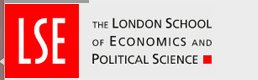 IT outsourcing in business organizations: How can outsourcing be availed of effectively by modern-dayEnterprises?IS 3159 Information systems projectprepared by Jonathan Camilleri IADCS, [online] resume available at http://mt.linkedin.com/in/jonathancamilleri/.under the supervision of Ronald Aquilina, St. Martin's Institute of Management (Malta).UOL student number: 070404915, while reading BSc Information system and ManagementDeclaration of authenticityI certify that this research project presents the findings sourced and referenced from my research.  The relevant sources of information have been duly referenced throughout this document and are listed in the Bibliography section.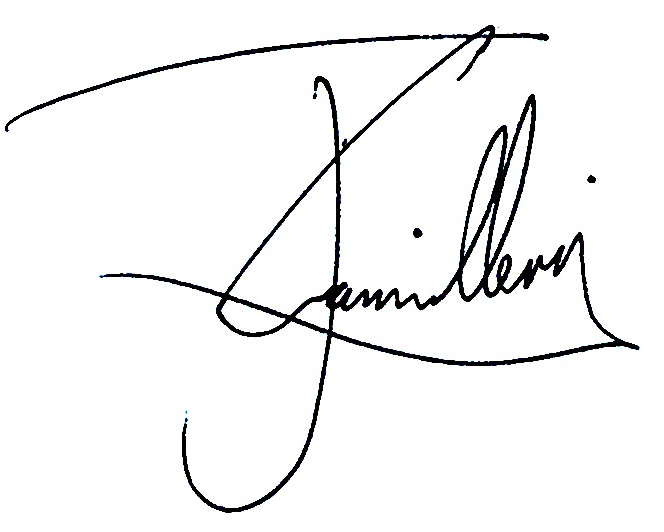 May 2014Document Version controlVersion		Date				Milestone18th June 2013		Initial research in preparation for literature 					review29th August 2013		Drafted literature review AbstractLiterature reviewOutsourcing refers the contracting out of an organizational process to a third party.  It may include selective outsourcing where particular functions of an organizational process are outsourced based on criteria such as whether the function can be delegated to experts in the subject matter.  An organization may also operate using outsourcing.  Aquilina (2012) defines total outsourcing as the case when more than 80% of the information technology budget has been allocated to a service supplier.  This hypothesis may bear its roots in the works of Vilfredo Federico Damaso Pareto, who originally outlined the Pareto efficiency principle. For example, the author manages a private business using a cost-effective and lean business model and acts as a subcontractor, providing and promoting business and technology services to prospective clients, at times using the internal resources and business partners that are regularly engaged by the firm, and, at other times outsourcing or offshoring projects or portions of projects to subcontractors mainly based in India, depending on vendor selection criteria that are established by business policy, and, reviewed from time to time in view of external and internal sources of influence e.g. political factors, economics, pricing, cost, perceived and measurable quality, clients' preferences, and, the requirements emanating or related to the technical architecture and design.  The advantages of outsourcing IT/IS projects include the availability of project management services based on a contractual relationship which is based on mutual trust and a reciprocal professional relationship, whilst using the skills of specialized human capital that give access to highly specialized talent that is co-ordinated and managed professionally to ensure that the technology projects meet or exceed the clients' expectations relating to the timeframes of delivery, budgetary and financial limitations and with the expected quality levels that are adequate for the maturity, complexity, and, fitness for purpose for the end-users that implies careful change management and implementation.  The disadvantages include risks relating to financial fraud through loopholes within information systems security engineering that is evidenced by the increased likelihood of computer crime and hacking, and, the risk of not meeting the clients' expectations holistically, which can be limited through careful project management that is adequate for each project or operation being planned along with the clients, partners, suppliers and other stakeholders having an interest in the business, project or operation.  Statistics made available to the author by Inspector Timothy Zammit, Inspector at the Criminal Investigation Department indicate an increased number of cases relating to computer misuse (hacking), fraud, forgery and misappropriation of funds, which may confirm an increased global trend in cyber crime and hacking.  It is also noted that crimes related to insults, threats and private violence have increased by 32 times in 2012 when compared to the number of cases reported in 2003, which outlines that cultural management and the risk of racial hatred and their connetion with national and regional political stability may affect the decisions of executives in their preference for the location of the outsourcing provider(s), and, this highlights the need for cultural issues to be managed adequately.  Global culture and the management of diversity is becoming increasingly relevant when establishing international business, and, this is confirmed by sociologists and management consultants, including Malcolm Waters (2001), Geert Hofstede, and, Fons Trompenaars.  Ciborra (2004) highlights different risks, which include technical and mathematical risks, mis-management, and, other factors. Technical/mathematical risks can lead to inaccuracies in calculations and computations, risks related to mis-management such as lack of visibility on the quality criteria that are being delivered to the customer, cost-overruns or running out of budget thereby requiring additional financing vehicles frequently bearing additional cost related to the cost of time related to the repayment of the financing that includes interests and other finance-related charges, incorrect business specifications or inadequate quality standards that have been contractually or otherwise agreed upon, inadequate change management procedures or the lack of adherence to “common sense” approaches where changes are approved in view of their impact on the expected date of delivery and the financial budget or forecasts of the project.Research methodologyConceptual FrameworkFindingsAnalysis Conclusion and recommendationsReferences and bibliographyLeslie P. Willcocks and Mary C. Lacity, The New IT Outsourcing Landscape, published by Palgrave Macmillan (2012), ISBN 978-0-230-35881-2.  The references within this list of references were at times used as a source reference during the literature review, although they might not have been explicitly listed.Leslie P. Willcocks, Sara Cullen and Andrew Craig, The Outsourcing Enterprise, published by Palgrave Macmillan (2011), ISBN 978-0-230-23191-7.Mary C. Lacity and Leslie P. Willcocks, Advanced Outsourcing Practice, published by Palgrave Macmillan (2012), ISBN 978-1-137-00557-1.Data Protection Directive 95/46/EC of the European Parliament and of the Council of 24 October 1995 on the protection of individuals with regard to the processing of personal data and on the free movement of such data, available [online] at http://eur-lex.europa.eu/LexUriServ/LexUriServ.do?uri=CELEX:31995L0046:en:HTML, last accessed 29th August 2013.World Bank and The International Bank for Reconstruction and Development, Economy Profile for Mexico – Doing Business 2013, available [online] at http://www.doingbusiness.org/~/media/giawb/doing%20business/documents/profiles/country/MEX.pdf, and, published in 2013.   Further information is available [online] at www.worldbank.org. Uday M. Apte and Richard O. Mason, Global Disaggregation of Information Intensive Services (2007, published with the permission of JSTOR, which can be accessed [online] at www.jstor.org. Claudio Ciborra, Digital Technologies and the Duality of Risk, published by ESRC Centre for Analysis of Risk and Regulation (October 2004).Data Protection Directive 95/46/EC of the European Parliament and of the Council of 24 October 1995 on the protection of individuals with regard to the processing of personal data and on the free movement of such data, available [online] at http://eur-lex.europa.eu/LexUriServ/LexUriServ.do?uri=CELEX:31995L0046:en:HTML.The International Bank for Reconstruction and Development, Economy Profile: Mexico – Doing Business 2013, Smarter Regulations for Small and Medium Size Enterprises (2013).  Further information available [online] at www.worldbank.org, last accessed 29th August 2013.European Medicines Agency, Framework Service Contract for Outsourcing.  Further information available [online] at http://www.ema.europa.eu/ema/, last accessed 29th August 2013.Robert C. Feenstra and Gordon H. Hanson, Foreign Investment, Outsourcing and Relative Wages (May 1995), published by the National Bureau of Economics Research, Cambridge, MA, USA.Robert C. Feenstra and Gordon H. Hanson, Globalization, Outsourcing and Wage Inequality (January 1996), published by the National Bureau of Economics Research, Cambridge, MA, USA.Julia Kotlarsky and Ian Oshri, Country Attractiveness for offshoring and offshore outsourcing: additional considerations, Rotterdam School of Management, The Nederlands (2008), published by Palgrave Macmillan and the Journal of Information Technology (JIT, 2008).Thomas Kern, Leslie P. Willcocks and Erick van Heck, The Winner's Curse in IT Outsourcing: Strategies for avoiding relational trauma, published by the California Management Review (2002).Bryan Chojnowski, Off the shelf software: A broader picture, date of publishing unknown, purported to follow 2002 according to References.Jens Dibbern, Tim Goles, Rudy Hisrcheim and Bandula Jayatilaka, Information Systems Outsourcing: A survey and analysis of literature (2004).Reyes Gonzalez, Jose Gasco and Juan Llopis, Information Systems outsourcing reasons and risks: An empirical study (2008).Karthik Nagendra, Outsourcing Center, available [online] at http://www.outsourcing-center.com/, Decreasing Delivery Headaches with Outsourcing Supply Chain Management (2013).The Outsourcing Center, Seven Ways to ruin an SLA discussion (2013).Christina Costa, Outsourcing Literature Review published by MCB UP Limited (2001).Prof. Erran Carmel, PanGenesis, a creative Costa Rican approach to the persistent IT labor crunch (August 2007).Marty Pine, The Outsourcing Institute, available [online] at www.outsourcing.com, Review of China Readiness for Outsourcing.Michael J. Earl, London Business School, The Risks of Outsourcing IT, published by Sloan Management Review (Spring 1996).V.T. Raja Ph.D, Oregon State University, Strategic Alignment Model presentation.  Date of publishing unknown.Ronald Aquilina, St. Martin's Institute of Information Technology, Outsourcing Information Systems, published within The Executive a business journal published in Malta.  The Executive is available [online] at http://issuu.com/the-executive/docs/te26 (2013).Ronald Aquilina, The Value of IT in Turbulent Times (2012).Andew Kakabadse and Nada Kakabadse, Cranfield School of Management, Trends in Outsourcing: Contrasting USA and Europe (April 2002).Matt O'Keefe, InfoTrends, U.S. Document Outsourcing Market Forecast (2007 to 2012). Further information is available [online] at www.infotrends.com. Deloitte Consulting LLP, 2012 Global Outsourcing and Insourcing Survey  (February 2012), available [online] at http://www.deloitte.com.The World Bank, Attractiveness by Country (2012), sourced [online] from www.worldbank.org. Gordon B. Davis, Philip Ein-Dor, William R. King, IT Offshoring: History, Prospects and Challenges, published by the Journal of the Association for Information Systems (November 2006).Malta Information Technology Agency, Efficient Procurement through eCommerce, available [online] at https://www.etenders.gov.mt/epps/cft/listContractDocuments.do?resourceId=3149, last updated 29th August 2013, as per website footer.  Website for Malta Information Technology Agency (MITA) is available [online] at https://www.mita.gov.mt/Default.aspx.Peter F. Drucker, Harvard Business Review, The Coming of the New Organization (January-February 1988).Elaine Ferneley and Frances Bell, University of Salford, UK, Tailor Tinker: Information Systems and Strategic Development in knowledge-based small to medium enterprises.Douglas Brown and Scott Wilson, The Black Book of Outsourcing, published by John Wiley and Sons Inc., NY, USA (2005) ISBN-13: 978-0-471-71889-5.Ilan Oshri, Julia Kotlarsky and Leslie P. Willcocks, The Handbook of Global Outsourcing and Offshoring, published by Palgrave MacMillan (2009) ISBN-13: 978-0-230-23550-2.Wikipedia.org, as a source of reference for definitions and links to [online] journals along with various websites used as dictionary, thesaurus or business and legal definitions.Malcolm Waters, Dean of Arts and Professor of Sociology at University of Tasmania, Australia, Globalization (2nd Edition), published by Routledge, NY, USA. ISBN-13: 978-0-415-23854-0.